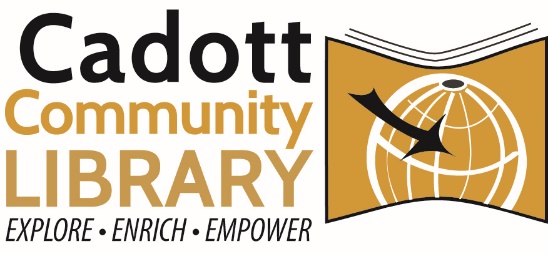 Library Building – Capital Campaign Subcommittee Meeting Agenda
April 28th, 2022
4:00 PM
Cadott Community Library – Lower LevelVirtual Option: meet.google.com/nxt-bxsi-mvzCall Meeting to OrderDiscuss first steps to move on Capital Campaign fundraisingA quorum of Library Trustees may be present at this meeting. However, no library related business other than the above agenda will be discussed or voted on.For more information or if extra accommodations are required, please contact the library director at 715-289-4950 or cadottpl@cadottlibrary.org.